СОВЕТ ДЕПУТАТОВ ЩЁЛКОВСКОГО МУНИЦИПАЛЬНОГО РАЙОНАМОСКОВСКОЙ ОБЛАСТИР Е Ш Е Н И Е от 27.11.2018 № 817/80О принятии в собственность Щёлковского муниципального района Московской областиземельного участка, находящегося в собственности сельского поселения Огудневское Щёлковского муниципального районаВ соответствии с Гражданским кодексом Российской Федерации, федеральным Законом от 06.10.2003 №131-ФЗ «Об общих принципах организации местного самоуправления в Российской Федерации», руководствуясь статьей 1 Земельного кодекса Российской Федерации, в целях решения вопросов местного значения Щёлковского муниципального района по организации водоснабжения населения и водоотведения, Совет депутатов Щёлковского муниципального района Р Е Ш И Л:	1. Принять в собственность Щёлковского муниципального района Московской области земельный участок, находящийся в собственности сельского поселения Огудневское, с кадастровым номером 50:14:0020330:291 площадью 2560 кв.м, расположенный по адресу: Московская область, Щёлковский район, п. Клюквенный.	2. Администрации Щелковского муниципального района осуществить мероприятия в соответствии с пунктом 1 настоящего решения. 3. Настоящее решение подлежит размещению на официальном сайте Администрации Щёлковского муниципального района.Председатель Совета депутатовЩёлковского муниципального района                            	          Н.В. Суровцева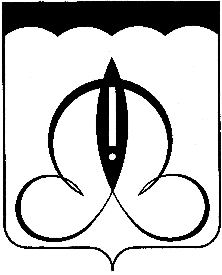 